Charlotte au chocolatIngrédients :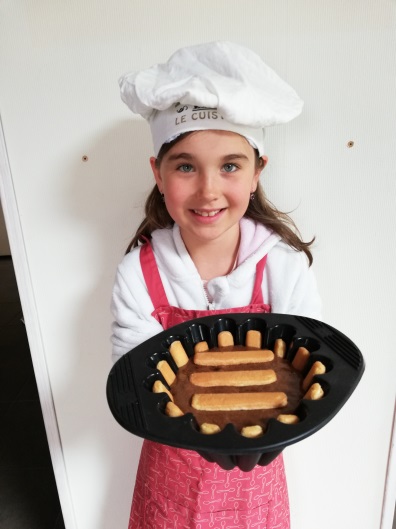 200 gr de chocolat Noir 36 boudoirs6 oeufs75 gr sucre75 gr eauRecette :Dans une casserole verser l’eau et le sucre, porter à ébullition, refroidirSéparer les blancs des jaunesFaire fondre le chocolat au bain marie, et ajouter les jaunesMonter les blancs en neigeMélanger délicatement avec le chocolatTremper les boudoirs dans l’eau sucrée, tapisser le fonds du moule, couvrir de mousse, recommencerMettre au frai 2h minimum   